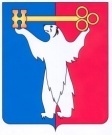 АДМИНИСТРАЦИЯ ГОРОДА НОРИЛЬСКАКРАСНОЯРСКОГО КРАЯРАСПОРЯЖЕНИЕ11.09.2020	                                       г. Норильск		                                 № 4098О внесении изменений в распоряжения Администрации города Норильска от 15.01.2015 № 65 и от 14.08.2018 № 4288В целях урегулирования отдельных вопросов, связанных с работой комиссии по оценке последствий принятия решения о реконструкции, модернизации, сдаче в аренду, передаче в безвозмездное пользование, заключении договора аренды и договора безвозмездного пользования, об изменении назначения или о ликвидации объекта социальной инфраструктуры для детей, являющегося муниципальной собственностью, а также о реорганизации или ликвидации муниципальных образовательных организаций и (или) муниципальных организаций, образующих социальную инфраструктуру для детей, в соответствии с постановлением Правительства Красноярского края от 14.06.2012 № 275-п «Об утверждении Порядка проведения оценки последствий принятия решения о реконструкции, модернизации, сдаче в аренду, об изменении назначения или о ликвидации объекта социальной инфраструктуры для детей, являющегося краевой или муниципальной собственностью, а также реорганизации или ликвидации краевых государственных образовательных организаций, муниципальных образовательных организаций и (или) краевых государственных организаций, муниципальных организаций, образующих социальную инфраструктуру для детей»,1. Внести в распоряжение Администрации города Норильска от 15.01.2015 
№ 65 «О создании Комиссии по оценке последствий принятия решения о реконструкции, модернизации, сдаче в аренду, передаче в безвозмездное пользование, заключении договора аренды и договора безвозмездного пользования, об изменении назначения или о ликвидации объекта социальной инфраструктуры для детей, являющегося муниципальной собственностью, а также о реорганизации или ликвидации муниципальных образовательных организаций и (или) муниципальных организаций, образующих социальную инфраструктуру для детей» (далее – Распоряжение) следующие изменения: 1.1. В наименовании Распоряжения, в пункте 1 Распоряжения слова «передаче в безвозмездное пользование, заключении договора аренды и договора безвозмездного пользования,» заменить словами «передаче в безвозмездное пользование,».2. Внести в состав комиссии по оценке последствий принятия решения о реконструкции, модернизации, сдаче в аренду, передаче в безвозмездное пользование, заключении договора аренды и договора безвозмездного пользования, об изменении назначения или о ликвидации объекта социальной инфраструктуры для детей, являющегося муниципальной собственностью, а также о реорганизации или ликвидации муниципальных образовательных организаций и (или) муниципальных организаций, образующих социальную инфраструктуру для детей, утвержденный Распоряжением (далее – Комиссия), следующие изменения:2.1. В наименовании состава Комиссии слова «передаче в безвозмездное пользование, заключении договора аренды и договора безвозмездного пользования,» заменить словами «передаче в безвозмездное пользование,».2.2. В наименовании должности члена Комиссии Голуба Михаила Ивановича слова «и туризму» исключить.3. Внести в Положение о Комиссии по оценке последствий принятия решения о реконструкции, модернизации, сдаче в аренду, передаче в безвозмездное пользование, заключении договора аренды и договора безвозмездного пользования, об изменении назначения или о ликвидации объекта социальной инфраструктуры для детей, являющегося муниципальной собственностью, а также о реорганизации или ликвидации муниципальных образовательных организаций и (или) муниципальных организаций, образующих социальную инфраструктуру для детей, утвержденное Распоряжением (далее – Положение), следующие изменения:3.1. В наименовании Положения, по тексту пункта 1.1, в пункте 2.1 слова «передаче в безвозмездное пользование, заключении договора аренды и договора безвозмездного пользования,» заменить словами «передаче в безвозмездное пользование,».4. Внести в распоряжение Администрации города Норильска от 14.08.2018     № 4288 «О внесении изменений в распоряжение Администрации города Норильска от 15.01.2015 № 65» (далее – Распоряжение 4288) следующее изменение:4.1. В преамбуле Распоряжения 4288 слова «от 24.06.1998» заменить словами «от 24.07.1998».5. Настоящее распоряжение вступает в силу с даты его подписания, за исключением пункта 4 настоящего распоряжения, вступающего в силу с даты подписания настоящего распоряжения и распространяющего свое действие на правоотношения, возникшие с 14.08.2018.6. Опубликовать настоящее распоряжение в газете «Заполярная правда» и разместить его на официальном сайте муниципального образования город Норильск.Исполняющий полномочияГлавы города Норильска                                                                               Н.А. Тимофеев